VIRCELIS ________________________________________________________________________WORKING EXPERIENCE:MOVENPICK HOTEL AL KHOBAR, KINGDOM OF SAUDI ARABIACoordinatorOctober 2014-PresentDepartment: EngineeringResponsibilities:Monthly Attendance/ Over Time ReportMonthly Store Inventory ReportMonthly Maintenance ReportMonthly Material Purchase Requests  OFFICE OF HON. EUFEMIO C. LAGMBAY, 3rd DIST. QUEZON CITYOffice / Field CoordinatorJuly 2010 to October 2014Department: City CouncilResponsibilities:Monthly Attendance ReportMonthly Resolutions/ Ordinances Accomplishment ReportPriority Project Coordination within the territorial jurisdictionCoordination with different offices of both  private and government with regards to Meetings and Hearings for Committee on Health & Sanitation   OFFICE OF HON. WENCEROM BENEDICT C. LAGUMBAY, 3rd DIST. QUEZON CITYOffice / Field CoordinatorJuly 1, 2007 to June 30, 2010Department: City CouncilResponsibilities:Monthly Attendance ReportMonthly Resolutions/ Ordinances Accomplishment ReportPriority Project Coordination within the territorial jurisdictionCoordination with different offices of both  private and Government with regards to Meetings and Hearings for Committee on Tricycle and Franchising BoardPRIME PROMOTION AND MERCHANDISING NETWORK INC.MerchandiserJuly 2004 – December 2004								Project Assign: Philippine General Merchandising Corp. (Silver Swan Products)	Monthly Inventory ReportMonthly Purchase RequestBranch Product DisplayMonthly Branch Meeting MAJOR SHOPPING MANAGEMENT (SM MEGAMALL)STOCK CLERKSeptember 30, 2013 - February 25, 2014Department: Infant’s Wear Responsibilities:Maintaining Proper Arrangement of the Stockroom Receiving/ Checking Daily Product DeliveryPERSONAL DATA :Date of Birth		:	September 27, 1984Sex			:	MaleCivil Status		:	SingleCitizenship		:	FilipinoHeight			:	5'5Weight			:	85 Kg			Religion		:	Roman CatholicEDUCATIONAL BACKGROUND:College		:	STI College, Quezon AvenueCourse		 	:	Diploma in Information Technology(May 22, 2007)		GraduateCollage   		:	The University of ManilaCourse			:	Hotel and Restaurant Management(2003)				UndergraduateSecondary 		:	Balara High SchoolBarangay Pansol, Q.C.(April 5, 2001)Primary		:	Old Balara Elementary SchoolBarangay Old Balara, Q.C(March 20, 1997)Job Seeker First Name / CV No: 1713576Click to send CV No & get contact details of candidate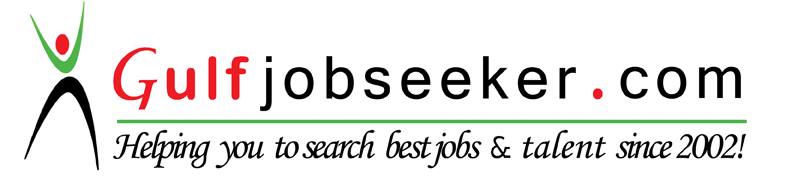 